PRAYERS OF THE CHURCHLet us pray for the whole people of God in Christ Jesus, and for all people according to their needs.        (A brief silence)Lord Jesus Christ, you are the Good Shepherd of this congregation. We thank you for inviting us to the Sacrament of the Altar, to join in your kingdom banquet. Lead us with your Word, to come to your table to receive your body and blood for the forgiveness of our sin. Then lead us forth to do your will with glad and faithful hearts, and use us to lead many into your safe keeping.                                                   Lord, in your mercy,     C: Hear our prayer.Holy God, grant that your church may, like Timothy, hold to the standard of sound teaching, in the faith and love that are in Christ Jesus. Equip us with diligence so that we may guard the good treasure with which we have been entrusted.                                              Lord, in your mercy,     C: Hear our prayer. God of abundance, every good gift comes from you and you pour out blessing upon blessing. As congregations begin the preparation of budgets in anticipation of another year of ministry, help us to be wise and generous stewards of our finances so we may continue to share in your mission in the world.  Lord, in your mercy,     C: Hear our prayerCompassionate Lord, you saw us in our need and came to bring us life in Jesus Christ. Thank you for granting us healing and the promise of a place in your eternal home. Let us not pass by others in their need, but lead us by your love to care for them as you have cared for us.Lord, in your mercy,     C: Hear our prayer.Compassionate God, you desire wholeness and health for all your children, yet our lives are filled with illness, pain, and anxiety. Grant your healing touch to all who suffer, including:          NAMES]             . Use us to be comfort and support for all in need. Lord, in your mercy,     C: Hear our prayer.P:  Into your hands, O Lord, we commend all for whom we pray, trusting in your mercy; through you Son, Jesus Christ, our Lord.  Amen. Bulletin Page 4 of 4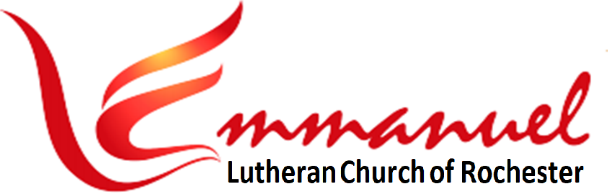 Worship - Eve of Pentecost 17	Sat, Oct 1st, 2022 - 6pmPastor:   Rev Waldemar Gies	With One VoicePianist:  MarJean Damerval	Bread of Life LiturgyAnnouncements 		       * indicates stand as you are ableBrief Order of Confession & Forgiveness ………………….. WOV Pg 10-11 P:  In the name of the Father and of the Son and of the Holy Spirit.C:  Amen.P:  Almighty God, to whom all hearts are open, all desires known, and from whom no secrets are hid: Cleanse the thoughts of our hearts by the inspiration of you Holy Spirit, that we may perfectly love you and worthily magnify your holy name, through Jesus Christ our Lord.                                                                  C:  Amen.P:  If we say we have no sin, we deceive ourselves, and the truth is not in us. But if we confess our sins, God who is faithful and just will forgive our sins and cleanse us from all unrighteousness. Most merciful God,C:  We confess that we are in bondage to sin and cannot free ourselves. We have sinned against you in thought, word, and deed, by what we have done and by what we have left undone. We have not loved you with our whole heart; we have not loved our neighbors as ourselves. For the sake of your Son, Jesus Christ, have mercy on us. Forgive us, renew us, and lead us, so that we may delight in your will and walk in your ways, to the glory of your holy name. Amen. Bulletin Page 1 of 4P:  In the mercy of almighty God, Jesus Christ was given to die for us, and for his sake God forgives us all our sins. As a called and ordained minister of the Church of Christ, and by his authority, I therefore declare to you the entire forgiveness of all your sins in the name of the Father, and of the Son, and of the Holy Spirit.                                                                       .                                                                                            C: Amen.Hymn ………………..………………………………….. My Lord of Light …. WOV #796*Greeting ……….………….……….………….……………………….............….. WOV Pg 28 Kyrie ……….………………………..…….……………………………….............….. WOV Pg 28 Hymn of Praise ……….……….….….…………………………….............….. WOV Pg 29 Salutation ……….…………………….……….……………………...............….. WOV Pg 30 Prayer of the Day    …    P: Let us pray:    … Generously pardon and give peace to your faithful people, O Lord, that being cleansed from every sin, we may be free and glad to serve; through Jesus Christ, your Son, our Lord, who lives and reigns with you and the Holy Spirit, one God, now and forever. Amen.First Lesson .......................... Habakkuk 1:1-4, 2:1-4.…. Scripture Pg 1  Psalm 62 …………….……….….……. (Read Responsively) .. Scripture Pg 2 Second Lesson ............................. 2 Timothy 1:1-14 .…. Scripture Pg 3 *Gospel Verse ………………….....………………………… Alleluia ………. WOV Pg 31 *Holy Gospel .......................................... Luke 17:1-10.…. Scripture Pg 4 Sermon ....................................................................... Rev Waldemar Gies Hymn of the Day ….….Our Father We Have Wandered ….. WOV #733 Bulletin Page 2 of 4Apostles’ Creed ……….…..……………………….….…………...............….. WOV Pg 33 I Believe in God, the Father Almighty, Creator of Heaven & Earth.                                         I Believe in Jesus Christ, His Only Son, Our Lord.                             He Was Conceived by the Power of the Holy Spirit and Born of the Virgin Mary. He Suffered Under Pontius Pilate, Was Crucified, Died, and Was Buried. He Descended Into Hell.  On the Third Day He Rose Again. He Ascended Into Heaven, And is Seated at the Right Hand of the Father.             He Will Come Again to Judge the Living and the Dead.  I Believe in the Holy Spirit,    The Holy catholic Church,              The Communion of Saints,     The Forgiveness of Sins,               The Resurrection of The Body, And the Life Everlasting. Amen.The Prayers of the Church ……….…...…...………………………... Bulletin Pg 4 Hymn …………………………….. Healer of Our Every Ill (v 1,3) …. WOV #738The Great Thanksgiving ……….….....……...……………………………... WOV Pg 36 Unending Hymn ……………………………..………….…………………………… WOV Pg 36Eucharistic Prayer ………………..…………..……….………………………… WOV Pg 37 *Lord’s Prayer …………………..……… (Traditional Version) .…. WOV Pg 39 Communion Institution ……..………….……………………………………… WOV Pg 39 Table Blessing ……………………….………….……..…………………………… WOV Pg 40 Communion Canticle ……………..….…… Thankful Hearts ..… WOV Pg 40 Post Communion Prayer ……………………………..……….……………… WOV Pg 41 Sending Blessing/Benediction  ………..………………..……………… WOV Pg 41 Hymn ..... The Spirit Sends Us Forth to Serve (v.1,2,4)  ….. WOV #723 Dismissal ……………...……………..………….……..……………….……………… WOV Pg 41Bulletin Page 3 of 4*Gospel Reading: Luke 17:1-10The Holy Gospel According to St Luke, the 17th ChapterC: Glory to you, O Lord.1Jesus said to his disciples, “Temptations to sin are sure to come, but woe to the one through whom they come! 2It would be better for him if a millstone were hung around his neck and he were cast into the sea than that he should cause one of these little ones to sin. 3Pay attention to yourselves! If your brother sins, rebuke him, and if he repents, forgive him, 4and if he sins against you seven times in the day, and turns to you seven times, saying, ‘I repent,’ you must forgive him.” 5The apostles said to the Lord, “Increase our faith!” 6And the Lord said, “If you had faith like a grain of mustard seed, you could say to this mulberry tree, ‘Be uprooted and planted in the sea,’ and it would obey you. 7Will any one of you who has a servant plowing or keeping sheep say to him when he has come in from the field, ‘Come at once and recline at table’? 8Will he not rather say to him, ‘Prepare supper for me, and dress properly, and serve me while I eat and drink, and afterward you will eat and drink’? 9Does he thank the servant because he did what was commanded? 10So you also, when you have done all that you were commanded, say, ‘We are unworthy servants; we have only done what was our duty.’”The Gospel of the Lord.                                 Praise to you, O Christ.Scripture 4 of 4Lord’s Prayer: Traditional VersionOur Father, Who Art in Heaven, Hallowed be Thy Name,Thy Kingdom Come, Thy Will be Done, On Earth as it is in Heaven.Give us This Day Our Daily Bread. And Forgive us Our Trespasses,As We Forgive Those Who Trespass Against us.And Lead us Not into Temptation, But Deliver us From Evil.For Thine is the Kingdom, and the Power, and the Glory,Forever and Ever.  Amen. 1st Lesson: Habakkuk 1:1-4, 2:1-41The oracle that Habakkuk the prophet saw. 2O LORD, how long shall I cry for help, and you will not hear? Or cry to you “Violence!” and you will not save? 3Why do you make me see iniquity, and why do you idly look at wrong? Destruction and violence are before me; strife and contention arise. 4So the law is paralyzed, and justice never goes forth. For the wicked surround the righteous; so justice goes forth perverted. 1I will take my stand at my watchpost and station myself on the tower, and look out to see what he will say to me, and what I will answer concerning my complaint. 2And the LORD answered me: “Write the vision; make it plain on tablets, so he may run who reads it. 3For still the vision awaits its appointed time; it hastens to the end — it will not lie. If it seems slow, wait for it; it will surely come; it will not delay. 4Behold, his soul is puffed up; it is not upright within him, but the righteous shall live by his faith.”                   The Word of the Lord.     Thanks be to God. Scripture 1 of 4Psalm 62 (Read Responsively)1	For God alone my soul in silence waits;	From him comes my salvation.2	He alone is my rock and my salvation,	My stronghold, so that I shall not be greatly shaken.3	How long will you assail me to crush me, all of you together,	As if you were a leaning fence, a toppling wall?4	They seek only to bring me down from my place of honor;	Lies are their chief delight.5	They bless with their lips,	But in their hearts they curse.6	For God alone my soul in silence waits;	Truly, my hope is in him.7	He alone is my rock and my salvation,	My stronghold, so that I shall not be shaken.8	In God is my safety and my honor;	God is my strong rock and my refuge.9	Put your trust in him always, O people.	Pour out your hearts before him, for God is our refuge. 10	Those of high degree are but a fleeting breath,	Even those of low estate cannot be trusted.11	On the scales they are lighter than a breath,	All of them together.12	Put no trust in extortion; in robbery take no empty pride;	Though wealth increase, set not your heart upon it.13	God has spoken once, twice have I heard it,	That power belongs to God.14	Steadfast love is yours, O Lord,	For you repay everyone according to his deeds.Scripture 2 of 42nd Reading:  2 Timothy 1:1-141Paul, an apostle of Christ Jesus by the will of God according to the promise of the life that is in Christ Jesus, 2To Timothy, my beloved child: Grace, mercy, and peace from God the Father and Christ Jesus our Lord. 3I thank God whom I serve, as did my ancestors, with a clear conscience, as I remember you constantly in my prayers night and day. 4As I remember your tears, I long to see you, that I may be filled with joy. 5I am reminded of your sincere faith, a faith that dwelt first in your grandmother Lois and your mother Eunice and now, I am sure, dwells in you as well. 6For this reason I remind you to fan into flame the gift of God, which is in you through the laying on of my hands, 7for God gave us a spirit not of fear but of power and love and self-control. 8Therefore do not be ashamed of the testimony about our Lord, nor of me his prisoner, but share in suffering for the gospel by the power of God, 9who saved us and called us to a holy calling, not because of our works but because of his own purpose and grace, which he gave us in Christ Jesus before the ages began, 10and which now has been manifested through the appearing of our Savior Christ Jesus, who abolished death and brought life and immortality to light through the gospel, 11for which I was appointed a preacher and apostle and teacher, 12which is why I suffer as I do. But I am not ashamed, for I know whom I have believed, and I am convinced that he is able to guard until that day what has been entrusted to me. 13Follow the pattern of the sound words that you have heard from me, in the faith and love that are in Christ Jesus. 14By the Holy Spirit who dwells within us, guard the good deposit entrusted to you.. The Word of the Lord.                         Thanks be to God. Scripture 3 of 4*Communion Canticle:  Thankful HeartsThank-ful Hearts and Voic-es Raise,Tell Ev-‘ry-one What God Has Done. Let All Who Seek the Lord Re-joice And Bear Christ’s Ho-ly NameSend us With Your Prom-is-es, O God And Lead us Forth in JoyWith Shouts of Thanks-giv-ing.  Al-le-lu-ia.Hymn:  The Spirit Sends Us Forth to Serve - WOV #723 (v.1,2,4)Verse 1The Spir-it Sends us Forth to Serve; We Go in Je-sus' Name To Bring Glad Tid-ings to the Poor, God's Fa-vor to Pro-claim.Verse 2We Go to Com-fort Those Who Mourn And Set the Bur-dened Free. Where Hope is Dim, to Share a DreamAnd Help the Blind to See.Verse 4Then Let us Go to Serve in Peace, The Gos-pel to Pro-claim. God's Spir-it Has Em-pow-er’d us. We Go in Je-sus' Name. Hymns 4 of 4Gathering Hymn:  My Lord of Light - WOV #796Verse 1My Lord of Light Who Made the Worlds,		In Wis-dom You Have Spo-ken.But Those Who Heard Your Wise Com-mands		Your Ho-ly Law Have Bro-ken.Verse 2My Lord of Love Who Knew No Sin,		A Sin-ner's Death En-dur-ing.For us You Wore a Crown of Thorns,		A Crown of Life Se-cur-ing.Verse 3My Lord of Life Who Came in Fire		When Christ Was High As-cend-ed.Your Burn-ing Love is Now Re-leased,		Our Days of Fear Are End-ed.Verse 4My Lord of Lords, One Trin-i-ty,		To Your Pure Name be Giv-enAll Glo-ry Now and Ev-er-more,		All Praise in Earth and Hea-ven Hymns 1 of 4Hymn of Today:  Our Father We Have Wandered - WOV #733Verse 1 Our Fa-ther, We Have Wan-deredAnd Hid-den from Your Face.In Fool-ish-ness Have Squan-deredYour Leg-a-cy of Grace.But Now, in Ex-ile Dwell-ing,We Rise with Fear and Shame,As Dis-tant but Com-pel-ling,We Hear You Call Our Name.Verse 2 And Now at Length Dis-cern-ingThe E-vil That We Do,Be-hold us, Lord, Re-turn-ingWith Hope and Trust to You.In Haste You Come to Meet usAnd Home Re-joic-ing Bring,In Glad-ness There to Greet usWith Calf and Robe and Ring.Verse 3 O Lord of All the Liv-ing,Both Ban-ished and Re-stored,Com-pas-sion-ate, For-giv-ingAnd Ev-er Car-ing Lord,Grant Now That Our Trans-gress-ing,Our Faith-less-ness May Cease.Stretch Out Your Hand in Bless-ing,In Par-don and in Peace.Hymns 2 of 4Hymn:  Healer of Our Every Ill - WOV #738 (v.1,3)RefrainHeal-er of Our Ev-‘ry ill,Light of Each To-mor-row,Give us Peace Be-yond Our Fear,And Hope Be-yond Our Sor-row.Verse 1You Who Know Our Fears and Sad-ness,Grace us with Your Peace and Glad-ness.Spir-it of All Com-fort, Fill Our Hearts.RefrainHeal-er of Our Ev-‘ry ill,Light of Each To-mor-row,Give us Peace Be-yond Our Fear,And Hope Be-yond Our Sor-row.Verse 3Give us Strength to Love Each Oth-er,Ev-‘ry Sis-ter, Ev-‘ry Broth-er.Spir-it of All Kind-ness, Be Our Guide.RefrainHeal-er of Our Ev-‘ry ill,Light of Each To-mor-row,Give us Peace Be-yond Our Fear,And Hope Be-yond Our Sor-row.-----------------------------------------------------Unending Hymn:  Holy, Holy, Holy LordHo-ly, ho-ly, ho-ly Lord, God of pow-er and might.    	Hea-ven and earth are full of your glo-ry,Ho-san-na in the high-est.Bless-ed is he who comes In the name of the Lord.Ho-san-na in the high-est.Hymns 3 of 4Men’s Bible StudyJoin us at Oasis Church each Wednesday at 11am, Oct 5th, 12th, 19th & 26th and Nov 2nd, 9th & 16th to study the appointed Bible Readings for the week ahead.  Bring your Bible and a friend.Women’s Bible StudyJoin the women of Emmanuel at 1pm on Wed, Oct 19th and Nov 2nd at Judy Pearce’s home to study "Twelve Ordinary Men" by John MacArthurWorship Servants TonightGuest Pastor:			  Rev Waldemar Gies	      Pianist:  	 		  MarJean DamervalGreeter: 	 		  Peg HoltanSound: 	 		  Don HoltanRecording / Projector:	  Don HoltanScripture / Prayers Reader: Julie SteffensonSet-up and Take-down:	  Peg & Don HoltanThanks for worshiping with us this evening. Your presence is your gift to us. We pray that our Service of Worship is a blessing to you. Sealed by the Holy Spirit and marked with the cross of Christ forever we are -- praising, proclaiming and practicing  --  Emmanuel,   God  with  us,   in  daily  life!Emmanuel Lutheran Church	 		3819 - 18th Avenue NW      (1965 Emmanuel Dr NW is Coming Soon) Rochester, MN 55901Phone: 507-206-3048              Website: 	          www.emmanuelofrochester.orgNew Email:	         EmmanuelRochesterNALC@gmail.com Facebook page:      Emmanuel Lutheran Church of Rochester, MNGeneral Info Pg 1 of 2Thrivent Choice DollarsIf you have Thrivent Products, call 1-800-847-4836 or go online to www.thrivent.org to designate your “Choice Dollars”.SEMAC TripLarry & Deb & Judy left early today traveling to Metropolis, IL. Their group will be working in Mayfield, KY repairing hurricane damage. They will return next Sat, Oct 8th.Thanksgiving Eve WorshipOn Wed, Nov 23rd, Thanksgiving Eve, Oasis Congregation has invited Emmanuel Lutheran to join their worship service 6:30pm.Christmas Eve WorshipEmmanuel Lutheran will hold our regular weekly worship service on Sat, Dec 24th, Christmas Eve at 2pm here at Oasis Church.Calendar ItemsOct 1 – Oct 8		SEMAC to Mayfield KY - Hurricane repairsWed,	Oct 5		Men’s Bible Study - 11am at OasisSat,	Oct 8		Eve of Pentecost 18 Worship Service - 6pmWed,	Oct 12		Men’s Bible Study - 11am at OasisFri,	Oct 14		Council Meeting – 2:30pm at OasisSat,	Oct 15		Eve of Pentecost 19 Worship Service - 6pmWed,	Oct 19		Men’s Bible Study - 11am at Oasisand  – 	Women’s Bible Study – 1pm at Judy Pearce’s Sat,	Oct 22		Eve of Pentecost 20 Worship Service - 6pmWed,	Oct 26		Men’s Bible Study - 11am at OasisSat,	Oct 29		Eve of Reformation Worship Service - 6pmWed,	Nov 2		Men’s Bible Study - 11am at Oasisand   – 	Women’s Bible Study – 1pm at Judy Pearce’sSat,	Nov 5		Eve of All Saints Day Worship Service - 6pm General Info Pg 2 of 2Men’s Bible StudyJoin us at Oasis Church each Wednesday at 11am, Oct 5th, 12th, 19th & 26th and Nov 2nd, 9th & 16th to study the appointed Bible Readings for the week ahead.  Bring your Bible and a friend.Women’s Bible StudyJoin the women of Emmanuel at 1pm on Wed, Oct 19th and Nov 2nd at Judy Pearce’s home to study "Twelve Ordinary Men" by John MacArthurWorship Servants TonightGuest Pastor:			  Rev Waldemar Gies	      Pianist:  	 		  MarJean DamervalGreeter: 	 		  Peg HoltanSound: 	 		  Don HoltanRecording / Projector:	  Don HoltanScripture / Prayers Reader: Julie SteffensonSet-up and Take-down:	  Peg & Don HoltanThanks for worshiping with us this evening. Your presence is your gift to us. We pray that our Service of Worship is a blessing to you. Sealed by the Holy Spirit and marked with the cross of Christ forever we are -- praising, proclaiming and practicing  --  Emmanuel,   God  with  us,   in  daily  life!Emmanuel Lutheran Church	 		3819 - 18th Avenue NW      (1965 Emmanuel Dr NW is Coming Soon) Rochester, MN 55901Phone: 507-206-3048              Website: 	          www.emmanuelofrochester.orgNew Email:	         EmmanuelRochesterNALC@gmail.com Facebook page:      Emmanuel Lutheran Church of Rochester, MNGeneral Info Pg 1 of 2Thrivent Choice DollarsIf you have Thrivent Products, call 1-800-847-4836 or go online to www.thrivent.org to designate your “Choice Dollars”.SEMAC TripLarry & Deb & Judy left early today traveling to Metropolis, IL. Their group will be working in Mayfield, KY repairing hurricane damage. They will return next Sat, Oct 8th.Thanksgiving Eve WorshipOn Wed, Nov 23rd, Thanksgiving Eve, Oasis Congregation has invited Emmanuel Lutheran to join their worship service 6:30pm.Christmas Eve WorshipEmmanuel Lutheran will hold our regular weekly worship service on Sat, Dec 24th, Christmas Eve at 2pm here at Oasis Church.Calendar ItemsOct 1 – Oct 8		SEMAC to Mayfield KY - Hurricane repairsWed,	Oct 5		Men’s Bible Study - 11am at OasisSat,	Oct 8		Eve of Pentecost 18 Worship Service - 6pmWed,	Oct 12		Men’s Bible Study - 11am at OasisFri,	Oct 14		Council Meeting – 2:30pm at OasisSat,	Oct 15		Eve of Pentecost 19 Worship Service - 6pmWed,	Oct 19		Men’s Bible Study - 11am at Oasisand  – 	Women’s Bible Study – 1pm at Judy Pearce’s Sat,	Oct 22		Eve of Pentecost 20 Worship Service - 6pmWed,	Oct 26		Men’s Bible Study - 11am at OasisSat,	Oct 29		Eve of Reformation Worship Service - 6pmWed,	Nov 2		Men’s Bible Study - 11am at Oasisand   – 	Women’s Bible Study – 1pm at Judy Pearce’sSat,	Nov 5		Eve of All Saints Day Worship Service - 6pm General Info Pg 2 of 2Holy CommunionInvitation and Distribution: Holy Communion is the Lord’s Supper for the Lord’s People. “All are welcome to receive the Lord's Body and Blood who are baptized in the name of the Father and of the Son and of the Holy Spirit and believe that Jesus Christ, crucified and risen, is truly present in, with and under the forms of bread and wine for the forgiveness of sins, life and salvation.”